Informationen zum Thema Ausstellungenfür die Ausrichtung einer Veranstaltung nach den Kriterien der Umweltzeichen Richtlinie UZ62 Green Meetings und Green Events 5.1EinführungWenn im Rahmen einer Veranstaltung zusätzlich eine Ausstellung oder Informationsstände bereitgestellt werden, soll auch dieser Bereich einen Beitrag zu einer umweltfreundlichen Veranstaltung leisten.Es sind daher sowohl jene Unternehmen, die einen Stand herstellen, als auch jene, die ihn bespielen, zu informieren und einzubeziehen.Natürlich ist auch der/die Veranstalter:in in Ihrem Einflussbereich gefordert, entsprechende Entscheidungen zu treffen (z.B. bei Beauftragung von Unternehmen zu Messestandbau) um diesen Bereich der Veranstaltung nachhaltig auszurichten.Dabei wir die Unterscheidung wie folgt getroffen:Aussteller:innen: jene Unternehmen und Personen, die an einem Stand ihre Produkte/Themen präsentieren.  Messestandbauer:innen: jene Unternehmen/Personen die direkt oder indirekt für die Gestaltung und Konstruktion des Messestandes (Material, Wiederverwendung etc.) verantwortlich sind. Aussteller:innen und Messestandbauer:innen können, müssen aber nicht, ident sein.  Aussteller:innen und Messestandbauer:innen müssen über die Anforderungen informiert sein und allgemeine Informationen zu umweltfreundlichem Verhalten bekommen (Kriterium A1 und A2).Außerdem ist über bestimmte Anforderungen eine Vereinbarung mit den Aussteller:innen zu schließen (Kriterium A3).Für beide Bereiche finden Sie Beispiele anbei. Bitte bearbeiten Sie die Beispiele so, dass sie für die Rahmenbedingungen Ihrer Veranstaltung passen. Sie können die Anforderungen natürlich auch in Ihre allgemeinen Ausstellerunterlagen /Ausstellerverträge integrieren.Die Kriterien gelten auch für Stände von Sponsor:innen.Informationen an Aussteller:innenLiebe Aussteller:innen, diese Veranstaltung wollen wir nach der Richtlinie des Österreichischen Umweltzeichens für Green Meetings und Green Events durchführen. Dabei bemühen wir uns, in allen Bereichen Ressourcen zu sparen, Abfälle zu vermeiden und umweltbewusst zu handeln. Bitte leisten auch Sie einen Beitrag und beachten Sie folgende Hinweise:Infos zur Anreise:Nutzen Sie die gute öffentliche Anbindung von . Auf www.oebb.at können Sie noch günstige Sparschiene-Tickets buchen (Ziel-Haltestelle:).Lokale öffentliche Verbindungen: Preise und Abfahrtszeiten finden Sie, wenn Sie auf die Haltestellen auf der Google Map klicken.CO2-Kompensation Ihrer Anreise mit dem Auto: co2.myclimate.orgFahrräder können  abgestellt werden.Infos zur Unterkunft:Wir würden uns freuen, wenn Sie in einem umweltzertifizierten Betrieb nächtigen. Eine Liste finden Sie . Oder Sie wählen eine Unterkunft in Fußnähe zum Veranstaltungsort.Wählen Sie Übernachtungsmöglichkeiten für Ihre Mitarbeiter, die so nahe wie möglich am Veranstaltungsort liegen.Die meisten Hotels liegen in unmittelbarer Nähe zur Haltestelle Von dort bringt Sie untertags  zum Veranstaltungsort und dann retour.Die Umweltzeichen-Hotels finden Sie auf unserer Google Map grün eingezeichnet.Infos zur Abfallvermeidung und Abfalltrennung:Sie sind verpflichtet, sich an das bei dieser Veranstaltung vorgesehene Abfallkonzept zu halten. Bitte versuchen Sie, so viele Abfälle wie möglich von vorneherein zu vermeiden:Reduzieren Sie das Volumen des zu transportierenden und zu lagernden Materials so weit wie möglich.Verzichten Sie auf die Massenverteilung von Flyern oder anderen Druckwerken, geben Sie gedruckte Materialien nur auf Anfrage aus oder bevorzugen Sie elektronische Informationsweitergabe (z.B. Angabe von links zum Download, etc.)Verwenden Sie für die notwendigen Druckwerke 100% Recyclingpapier oder zumindest total chlorfrei gebleichtes (TCF) Papier oder lassen Sie in einer zertifizierten Druckerei nach den Richtlinien des Österreichischen Umweltzeichens drucken.Verwenden Sie übrig gebliebene Broschüren bei anderen Veranstaltungen wieder.Im Sinne der Ressourcenschonung und Abfallvermeidung bitten wir Sie, auf Give-Aways zu verzichten (Produktmuster ausgenommen). Sollte das nicht möglich sein, verwenden Sie langlebige und/oder weiter verwendbare Produkte aus umweltfreundlichen Materialien (heimisches Holz, Naturfasern) ohne Kunststoff-Einzelverpackung, ohne Batterien, aus fairem Handel oder mit anerkannten Gütesiegeln.Bevorzugen Sie Stoff- und Papier- statt Plastiksackerln.Geben Sie Ihre Badges/Namensschilder nach Ende der Veranstaltung wieder an der Registratur ab.Entsorgen Sie dennoch anfallende Abfälle bitte nach folgenden Vorgaben:Unser Farbschema bei der Abfalltrennung: Restmüll, Karton/ Papier, Verpackungen (Folie, Kunststoffe, Tetra-Pak), Glas, Metall, Biomüll (Abbildung dazu einfügen oder beilegen)KleineTrenninseln finden sie am ganzen VeranstaltungsgeländeGroße Container für Restmüll, Kartonagen/Papier, Verpackungen (Schrumpffolie, Kunststoff, Tetra), Glas, Metall und Biomüll finden Sie im Am Ende des Events stehen Ihnen im zahlreiche Trenninseln (Restmüll, Karton/Papier, Wertstoffe) zur Verfügung.Glasbruch/Verschüttetes bitte umgehend beim Messe-Büro oder Messetelefon  melden.Infos zu Energie:Drehen Sie während der Aufbauzeit sowie über Nacht den Strom ab, lassen Sie die Standby-Funktion von Geräten nicht über Nacht eingeschaltet.Verwenden Sie keine „Open Front“-Kühlgeräte.Vertragliche Vereinbarung mit Aussteller:innenIch bestätige, dass ich mit den Anforderungen für Austeller / Messestandbauer nach der Richtlinie UZ62 vertraut bin. Ich verpflichte mich, die Veranstaltung nach den unten vereinbarten Kriterien auszurichten:Ort, Datum						Unterschrift (Firmenstampiglie)Ort, Datum						Unterschrift (Firmenstampiglie)Kriterium A02:
Informationen an Messestandbauer:innen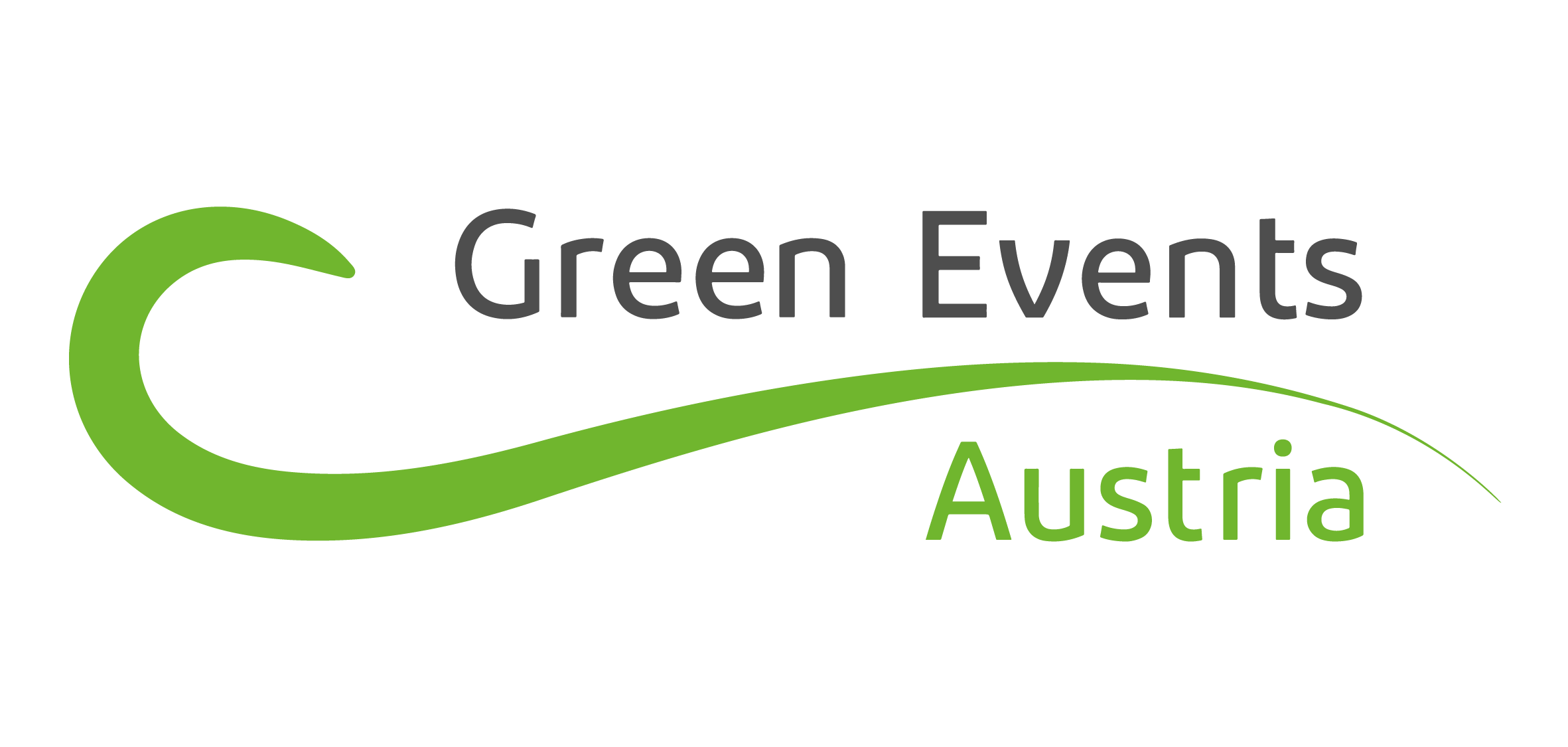 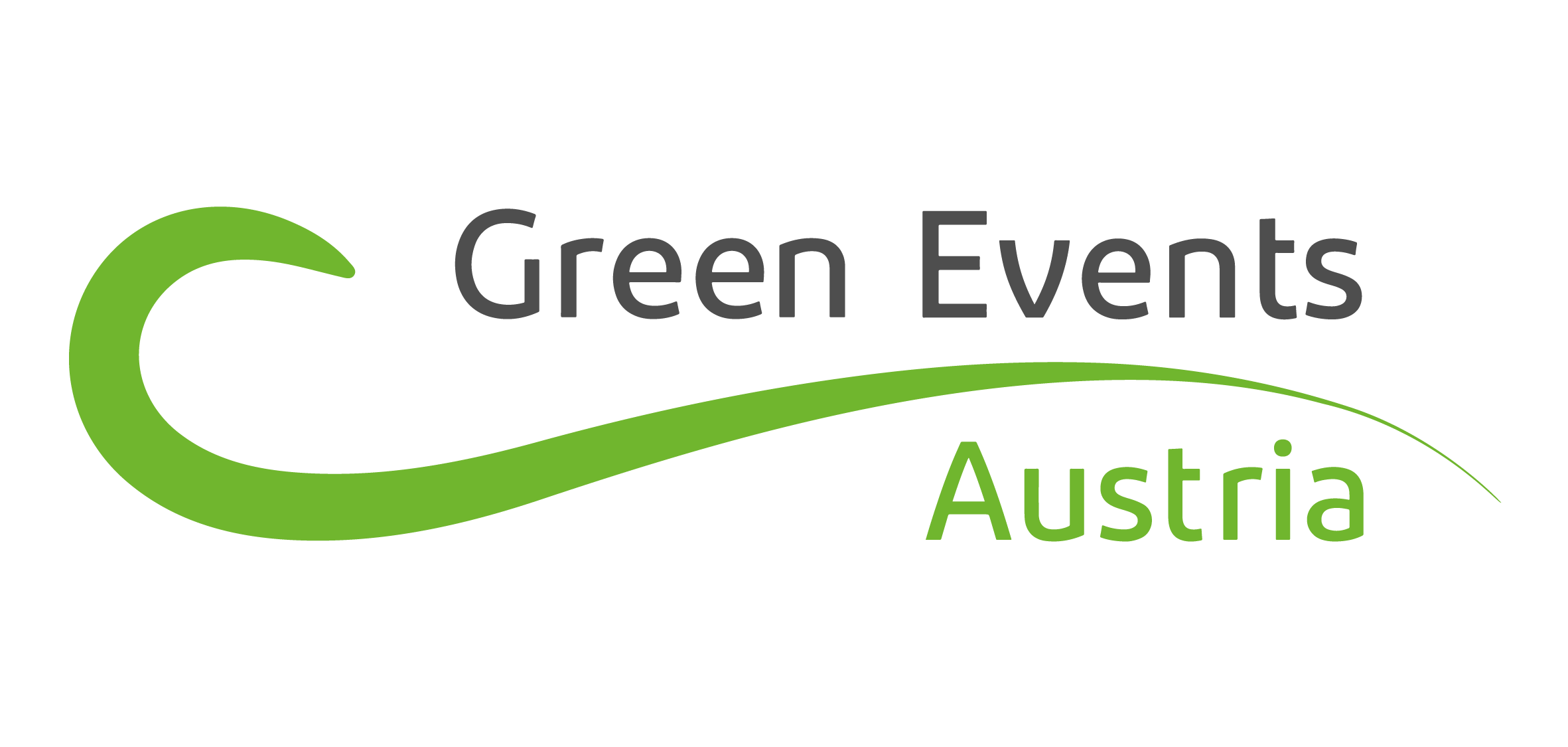 Liebe Messestandbauer:innen, diese Veranstaltung wollen wir nach der Richtlinie des Österreichischen Umweltzeichens für Green Meetings und Green Events durchführen. Dabei bemühen wir uns, in allen Bereichen Ressourcen zu sparen, Abfälle zu vermeiden und umweltbewusst zu handeln. Bitte leisten auch Sie einen Beitrag und beachten Sie nach Möglichkeit folgende Hinweise bei der Zusammenstellung Ihrer Ausstellungsstände:Verwenden Sie wieder verwendbare bzw. recyclebare Materialien und verwenden Sie den Stand oder die Bauteile nach Möglichkeit wieder.Verwenden Sie ausschließlich Materialien ohne PVC.Verwenden Sie energiesparende Beleuchtungssysteme (LED-Systeme, Energiesparlampen, Zeit- und Tageslichtautomatik etc…).Entsorgen Sie Ihre Abfälle vor Ort in den angebotenen Trennsystemen nach Vorgaben der Veranstaltungsleitung.Sollte Ihr Messestand allen o.g. Kriterien entsprechen, informieren Sie uns bitte schriftlich darüber und fügen Sie eine kurze Beschreibung bei. Eine ausreichende Anzahl nachhaltiger Messestände unterstützt die Zertifizierung dieser Veranstaltung.Ihre Ansprechpartner:innen sind:Green Event Koordinator:in:Vor- & Nachname:Telefonnummer:E-Mail:Vertretung:Vor- & Nachname:Telefonnummer:E-Mail:Titel der VeranstaltungVeranstaltungszeitraum Von: Bis:Veranstaltungsort / AnschriftVeranstalter:in (Auftraggeber:in)Zuständige AnsprechpersonAnschriftTelefonMailAussteller:in / Messestandbauer:in (Auftragnehmer:in)Zuständige AnsprechpersonAnschriftTelefonMailLizenznehmer UmweltzeichenAnschriftZuständige:r Bearbeiter:in TelefonMailAnforderungenAnforderungenAbfallAm Stand wurden die anfallenden Abfälle nach Vorgabe des regionalen Abfallmanagementssystems gesammelt und entsorgt. Voraussichtlich werden folgende Abfallarten erwartet:AbfallAm Stand wurden die anfallenden Abfälle nach Vorgabe des regionalen Abfallmanagementssystems gesammelt und entsorgt. Voraussichtlich werden folgende Abfallarten erwartet: Altpapier und Kartonagen Metallverpackungen Glasverpackungen Kunststoffverpackungen inkl. Verbundstoffe wie Getränkeverpackungen Restmüll Biogene Abfälle, wie Speisereste Altspeisefett und -öl, Speisereste es werden keine Abfälle anfallenGetränkeWir bewirten Standbesucher:innen mit Getränken NEIN JA, und es werden dafür nur Großgebinde oder Mehrweggebinde (KEINE Dosen, PET-Flaschen, Tetra-Pak etc.) verwendet.Bitte erklären Sie hier, wie das Kriterium umgesetzt wird, wenn Sie ja angekreuzt haben:GetränkeWir bewirten Standbesucher:innen mit Getränken NEIN JA, und es werden dafür nur Großgebinde oder Mehrweggebinde (KEINE Dosen, PET-Flaschen, Tetra-Pak etc.) verwendet.Bitte erklären Sie hier, wie das Kriterium umgesetzt wird, wenn Sie ja angekreuzt haben:Essen Wir bewirten Standbesucher:innen mit Essen NEIN  JA, und es werden dafür KEINE Einwegprodukte (Tassen, Becher, Teller, Besteck) verwendetBitte erklären Sie hier, wie das Kriterium umgesetzt wird, wenn Sie ja angekreuzt haben:Essen Wir bewirten Standbesucher:innen mit Essen NEIN  JA, und es werden dafür KEINE Einwegprodukte (Tassen, Becher, Teller, Besteck) verwendetBitte erklären Sie hier, wie das Kriterium umgesetzt wird, wenn Sie ja angekreuzt haben:ProduktverkostungenAn unserem Stand gibt es Produktverkostungen NEIN JA, und wir verwenden dazu Mehrweggeschirr.Bitte erklären Sie hier, wie das Kriterium umgesetzt wird: JA, jedoch ist Mehrweggeschirr aus diversen Gründen NICHT möglich. Daher verwenden wir kleine Verkonstungseinheiten aus Pappe oder biolgoisch abbaubaren Kunststoff.Bitte erklären Sie hier, wie das Kriterium umgesetzt wird:ProduktverkostungenAn unserem Stand gibt es Produktverkostungen NEIN JA, und wir verwenden dazu Mehrweggeschirr.Bitte erklären Sie hier, wie das Kriterium umgesetzt wird: JA, jedoch ist Mehrweggeschirr aus diversen Gründen NICHT möglich. Daher verwenden wir kleine Verkonstungseinheiten aus Pappe oder biolgoisch abbaubaren Kunststoff.Bitte erklären Sie hier, wie das Kriterium umgesetzt wird:Give AwaysWir verteilen Give Aways (andere als Produktmuster) NEIN JA und bei den Give Aways wird darauf geachtet, dass keine großen Abfallmengen (z.B. Getränke-Einwegverpackungen,etc.) oder gefährliche Abfälle (z.B.: Produkte mit Batterien oder Akkus) produziert werden.Give AwaysWir verteilen Give Aways (andere als Produktmuster) NEIN JA und bei den Give Aways wird darauf geachtet, dass keine großen Abfallmengen (z.B. Getränke-Einwegverpackungen,etc.) oder gefährliche Abfälle (z.B.: Produkte mit Batterien oder Akkus) produziert werden.Materialien Die von uns mitgebrachten und verwendeten Materialien zur Gestaltung des Standes (Ständer, Roll ups, Dekoration, evtl. Bodenbelag etc.) sind wiederverwendbar und werden wiederverwendet. Es werden keine Materialien zur Gestaltung des Standes mitgebracht und verwendetMaterialien Die von uns mitgebrachten und verwendeten Materialien zur Gestaltung des Standes (Ständer, Roll ups, Dekoration, evtl. Bodenbelag etc.) sind wiederverwendbar und werden wiederverwendet. Es werden keine Materialien zur Gestaltung des Standes mitgebracht und verwendetZusätzlich treffen wir folgende Vereinbarung:Verringerung von Drucksorten im Aussstellungsbereich Im Sinne der Ressourcenschonung und Abfallvermeidung verringern wir die Abgabe von Drucksorten folgendermaßen:Bitte erklären Sie hier, wie das Kriterium umgesetzt wird:Verringerung von Give-Aways im Ausstellungsbereich  Unsere Give Aways sind aus umweltfreundlichen oder natürlichen Materialien oder mit einem Gütesiegel (Umweltzeichen, Bio-Siegel, Fair Trade Siegel...) ausgezeichnet.
Folgende Give Aways verwenden wir:Bitte erklären Sie hier, wie das Kriterium umgesetzt wird:Wiederverwendung von Ausstellungsständen Ausstellungs-/Messestände werden von Veranstaltungsseite (Veranstalter:in oder Veranstaltungsstätte) zur Verfügung gestellt und als Ganzes oder die Materialien/Bauteile wieder verwendet. Die Ausstellungsstände werden von uns aus Aussteller:in gebracht, abgebaut und mehrfach wiederverwendet.Umweltfreundliche Ausstellungsstände Wir bringen als Aussteller:in Ausstellungsstände aus wieder verwendbaren Bauteilen, recyclebaren Materialien und ohne PVC zur Veranstaltung. Unser Ausstellungsstand verwendet energiesparende Beleuchtungssysteme. Welche:  Österreichisches Umweltzeichen: Unser Ausstellungsstand ist mit dem Österreichischen Umweltzeichen nach der Richtlinie UZ75 „Messebau“ zertifiziert.Ihre Ansprechpartner:innen sind:Green Event Koordinator:in:Vor- & Nachname:Telefonnummer:E-Mail:Vertretung:Vor- & Nachname:Telefonnummer:E-Mail: